Tarinankerronta 1.OLIPA KERRAN________________________________________________________________.HÄN/HE ASUI(VAT)_____________________________________________________________.ERÄÄNÄ PÄIVÄNÄ_________________________ LÄHTI(VÄT)_________________________ ________________________________________________________________________________.(henkilö(t) lähtee jonnekin, minne?)________________________________________________________________________________.(Siellä paikassa henkilö(t) tekivät jotakin, mitä?)© Maami SnellmanTarinankerronta 2. OLIPA KERRAN (luodaan henkilö(t)JOKA PÄIVÄ HÄN/HE(luodaan rutiini)ERÄÄNÄ PÄIVÄNÄ(rikotaan rutiini)REAKTIO  Miten henkilöt reagoivatSIITÄ LÄHTIENSEN PITUINEN SE.Tarinankerronta 3.OLIPA KERRAN (henkilöt)_________________________________________________________ ______________________________________________________________________________ERÄÄNÄ PÄIVÄNÄ (henkilöt)_____________________________________________________ PÄÄTTIVÄT LÄHTEÄ_____________________________________________________________(minne?)_________________________________HE___________________________________________(siellä paikassa)______________________________________________________________________________(he tekivät jotakin, mitä?)AIVAN YLLÄTTÄEN______________________________________________________________ ______________________________________________________________________________( kesken tekemisen tapahtuu jotakin, mitä?)ONNEKSI PAIKALLE PYYHÄLSI KAIKKIEN AIKOJEN SANKARI_______________________________________________________________________________________JA PELASTI HEIDÄT!SENJÄLKEEN_________________________________________________________________________________________________________________________________________________ (tekevät jotakin, mitä?)SEN PITUINEN SE.TEKIJÄT: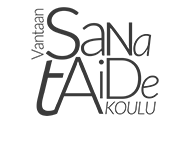 © Maami Snellman